EVALUASI PEMBELAJARANKomponen penilaian :Kehadiran = 20 %Tugas 1= 20 %Tugas 2 = 20 %UTS = 20 %UAS = 20 %Jakarta, 22 Oktober 2016Mengetahui, 										Ketua Program Studi,								Dosen Pengampu,Desain ProdukJohn Piter Marpaung, SDes, MDs.							Indra G Rochyat, SSn, MA, MDs.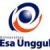 RENCANA PEMBELAJARAN SEMESTER GANJIL 2016/2017RENCANA PEMBELAJARAN SEMESTER GANJIL 2016/2017RENCANA PEMBELAJARAN SEMESTER GANJIL 2016/2017RENCANA PEMBELAJARAN SEMESTER GANJIL 2016/2017RENCANA PEMBELAJARAN SEMESTER GANJIL 2016/2017RENCANA PEMBELAJARAN SEMESTER GANJIL 2016/2017RENCANA PEMBELAJARAN SEMESTER GANJIL 2016/2017RENCANA PEMBELAJARAN SEMESTER GANJIL 2016/2017RENCANA PEMBELAJARAN SEMESTER GANJIL 2016/2017RENCANA PEMBELAJARAN SEMESTER GANJIL 2016/2017PROGRAM STUDI DESAIN PRODUK FAKULTAS DESAIN DAN INDUSTRI KREATIF (FDIK)PROGRAM STUDI DESAIN PRODUK FAKULTAS DESAIN DAN INDUSTRI KREATIF (FDIK)PROGRAM STUDI DESAIN PRODUK FAKULTAS DESAIN DAN INDUSTRI KREATIF (FDIK)PROGRAM STUDI DESAIN PRODUK FAKULTAS DESAIN DAN INDUSTRI KREATIF (FDIK)PROGRAM STUDI DESAIN PRODUK FAKULTAS DESAIN DAN INDUSTRI KREATIF (FDIK)PROGRAM STUDI DESAIN PRODUK FAKULTAS DESAIN DAN INDUSTRI KREATIF (FDIK)PROGRAM STUDI DESAIN PRODUK FAKULTAS DESAIN DAN INDUSTRI KREATIF (FDIK)PROGRAM STUDI DESAIN PRODUK FAKULTAS DESAIN DAN INDUSTRI KREATIF (FDIK)PROGRAM STUDI DESAIN PRODUK FAKULTAS DESAIN DAN INDUSTRI KREATIF (FDIK)PROGRAM STUDI DESAIN PRODUK FAKULTAS DESAIN DAN INDUSTRI KREATIF (FDIK)UNIVERSITAS ESA UNGGULUNIVERSITAS ESA UNGGULUNIVERSITAS ESA UNGGULUNIVERSITAS ESA UNGGULUNIVERSITAS ESA UNGGULUNIVERSITAS ESA UNGGULUNIVERSITAS ESA UNGGULUNIVERSITAS ESA UNGGULUNIVERSITAS ESA UNGGULUNIVERSITAS ESA UNGGULMata KuliahMata Kuliah:Pengantar Desain Industri 1Pengantar Desain Industri 1Pengantar Desain Industri 1Kode MKKode MK:DPK 307Mata Kuliah PrasyaratMata Kuliah Prasyarat:---Bobot MKBobot MK:2 sksDosen PengampuDosen Pengampu:Indra G Rochyat, SSn, MA, MDs.Indra G Rochyat, SSn, MA, MDs.Indra G Rochyat, SSn, MA, MDs.Kode DosenKode Dosen:5928Alokasi WaktuAlokasi Waktu:Tatap muka 14 x 100 menit, tidak ada praktik, tidak ada onlineTatap muka 14 x 100 menit, tidak ada praktik, tidak ada onlineTatap muka 14 x 100 menit, tidak ada praktik, tidak ada onlineTatap muka 14 x 100 menit, tidak ada praktik, tidak ada onlineTatap muka 14 x 100 menit, tidak ada praktik, tidak ada onlineTatap muka 14 x 100 menit, tidak ada praktik, tidak ada onlineTatap muka 14 x 100 menit, tidak ada praktik, tidak ada onlineCapaian PembelajaranCapaian Pembelajaran:Mahasiswa mampu memahami hakekat Desain Industri dan menerapkannya dalam penulisan karya tulis ilmiah.Mahasiswa mampu memahami konsep kreasi dan kreatifitas yang ada dalam perlindungan Desain Industri Mahasiswa mampu memahami hakekat Desain Industri dan menerapkannya dalam penulisan karya tulis ilmiah.Mahasiswa mampu memahami konsep kreasi dan kreatifitas yang ada dalam perlindungan Desain Industri Mahasiswa mampu memahami hakekat Desain Industri dan menerapkannya dalam penulisan karya tulis ilmiah.Mahasiswa mampu memahami konsep kreasi dan kreatifitas yang ada dalam perlindungan Desain Industri Mahasiswa mampu memahami hakekat Desain Industri dan menerapkannya dalam penulisan karya tulis ilmiah.Mahasiswa mampu memahami konsep kreasi dan kreatifitas yang ada dalam perlindungan Desain Industri Mahasiswa mampu memahami hakekat Desain Industri dan menerapkannya dalam penulisan karya tulis ilmiah.Mahasiswa mampu memahami konsep kreasi dan kreatifitas yang ada dalam perlindungan Desain Industri Mahasiswa mampu memahami hakekat Desain Industri dan menerapkannya dalam penulisan karya tulis ilmiah.Mahasiswa mampu memahami konsep kreasi dan kreatifitas yang ada dalam perlindungan Desain Industri Mahasiswa mampu memahami hakekat Desain Industri dan menerapkannya dalam penulisan karya tulis ilmiah.Mahasiswa mampu memahami konsep kreasi dan kreatifitas yang ada dalam perlindungan Desain Industri SESIKEMAMPUANAKHIRMATERI PEMBELAJARANMATERI PEMBELAJARANBENTUK PEMBELAJARANSUMBER PEMBELAJARANSUMBER PEMBELAJARANINDIKATORPENILAIANINDIKATORPENILAIANINDIKATORPENILAIAN1Mahasiswa mampu menguraikan pengertian Desain Industri, Definisi Desain Industri dan Hak Desain IndustriPengantar :Kontrak pembelajaran, Pengertian Desain Industri, Definisi Desain Industri dan Hak Desain IndustriPengantar :Kontrak pembelajaran, Pengertian Desain Industri, Definisi Desain Industri dan Hak Desain IndustriMetoda contextual instructionMedia : kelas, komputer, LCD, whiteboard, web Mayana, Ranti Fauza, Perlindungan Desain Industri Di Indonesia Dalam Era Perdagangan Bebas, (Jakarta : Grasindo, 2004) Kenneth, S. Hurst., Engineering Principles, (Jakarta : Penerbit Erlangga, 2006).Mayana, Ranti Fauza, Perlindungan Desain Industri Di Indonesia Dalam Era Perdagangan Bebas, (Jakarta : Grasindo, 2004) Kenneth, S. Hurst., Engineering Principles, (Jakarta : Penerbit Erlangga, 2006).Menguraikan pengertian Desain Industri, Definisi Desain Industri dan Hak Desain IndustriMenguraikan pengertian Desain Industri, Definisi Desain Industri dan Hak Desain IndustriMenguraikan pengertian Desain Industri, Definisi Desain Industri dan Hak Desain Industri2Mahasiswa mampu memahami pengertian produk dalam Desain Industri, Jenis dan fungsinya Pengenalan Produk dalam Desain IndustriProduk KriyaProduk IndustriPengenalan Produk dalam Desain IndustriProduk KriyaProduk IndustriMedia : contextual instructionMedia : : kelas, komputer, LCD, whiteboard, webMayana, Ranti Fauza, Perlindungan Desain Industri Di Indonesia Dalam Era Perdagangan Bebas, (Jakarta : Grasindo, 2004)Kenneth, S. Hurst., Prinsip-Prinsip Perancangan Teknik, (Jakarta : Penerbit Erlangga, 2006).Mayana, Ranti Fauza, Perlindungan Desain Industri Di Indonesia Dalam Era Perdagangan Bebas, (Jakarta : Grasindo, 2004)Kenneth, S. Hurst., Prinsip-Prinsip Perancangan Teknik, (Jakarta : Penerbit Erlangga, 2006).Mahasiswa mampu memahami pengertian produk dalam Desain Industri, Jenis dan fungsinya Mahasiswa mampu memahami pengertian produk dalam Desain Industri, Jenis dan fungsinya Mahasiswa mampu memahami pengertian produk dalam Desain Industri, Jenis dan fungsinya 3Mahasiswa mampu memahami pengertian Produk Mebel/ furnitur dalam Produk Desain Industri. Pengertian jenis dan fungsi serta penerapannyaProduk Mebel/ furnitur dalam Produk Desain Industri. Pengertian jenis dan fungsi serta penerapannyaProduk Mebel/ furnitur dalam Produk Desain Industri. Pengertian jenis dan fungsi serta penerapannyaMetoda : contextual instructionMedia : kelas, komputer, LCD, whiteboard, webMayana, Ranti Fauza, Perlindungan Desain Industri Di Indonesia Dalam Era Perdagangan Bebas, (Jakarta : Grasindo, 2004)Kenneth, S. Hurst., Prinsip-Prinsip Perancangan Teknik, (Jakarta : Penerbit Erlangga, 2006).Sachari, Agus, (2007), Budaya Visual Indonesia, Membaca Makna Perkemabangan Gaya Visual Karya Desain di Indonesia abad ke-20, Penerbit Erlangga, Jakarta.Mayana, Ranti Fauza, Perlindungan Desain Industri Di Indonesia Dalam Era Perdagangan Bebas, (Jakarta : Grasindo, 2004)Kenneth, S. Hurst., Prinsip-Prinsip Perancangan Teknik, (Jakarta : Penerbit Erlangga, 2006).Sachari, Agus, (2007), Budaya Visual Indonesia, Membaca Makna Perkemabangan Gaya Visual Karya Desain di Indonesia abad ke-20, Penerbit Erlangga, Jakarta.Mahasiswa mampu memahami pengertian Produk Mebel/ furnitur dalam Produk Desain Industri. Pengertian jenis dan fungsi serta penerapannyaMahasiswa mampu memahami pengertian Produk Mebel/ furnitur dalam Produk Desain Industri. Pengertian jenis dan fungsi serta penerapannyaMahasiswa mampu memahami pengertian Produk Mebel/ furnitur dalam Produk Desain Industri. Pengertian jenis dan fungsi serta penerapannya4Mahasiswa mampu memahami pengertian Produk kursi dalam Produk Desain Industri. Pengertian jenis dan fungsi serta penerapannyaKursi sebagai bagian dari Desain Produk IndustriKursi sebagai bagian dari Desain Produk IndustriMetoda : contextual instructionMedia : : kelas, komputer, LCD, whiteboard, webMayana, Ranti Fauza, Perlindungan Desain Industri Di Indonesia Dalam Era Perdagangan Bebas, (Jakarta : Grasindo, 2004)Kenneth, S. Hurst., Prinsip-Prinsip Perancangan Teknik, (Jakarta : Penerbit Erlangga, 2006).Sachari, Agus, (2007), Budaya Visual Indonesia, Membaca Makna Perkemabangan Gaya Visual Karya Desain di Indonesia abad ke-20, Penerbit Erlangga, Jakarta.Aryanto, Yunus, (2012) 173 Meja dan Kursi, Griya Kreasi (Penebar Swadaya Grup), Jakarta Mayana, Ranti Fauza, Perlindungan Desain Industri Di Indonesia Dalam Era Perdagangan Bebas, (Jakarta : Grasindo, 2004)Kenneth, S. Hurst., Prinsip-Prinsip Perancangan Teknik, (Jakarta : Penerbit Erlangga, 2006).Sachari, Agus, (2007), Budaya Visual Indonesia, Membaca Makna Perkemabangan Gaya Visual Karya Desain di Indonesia abad ke-20, Penerbit Erlangga, Jakarta.Aryanto, Yunus, (2012) 173 Meja dan Kursi, Griya Kreasi (Penebar Swadaya Grup), Jakarta Mahasiswa mampu memahami pengertian Produk kursi dalam Produk Desain Industri. Pengertian jenis dan fungsi serta penerapannyaMahasiswa mampu memahami pengertian Produk kursi dalam Produk Desain Industri. Pengertian jenis dan fungsi serta penerapannyaMahasiswa mampu memahami pengertian Produk kursi dalam Produk Desain Industri. Pengertian jenis dan fungsi serta penerapannya5Mahasiswa mampu memahami pengertian Produk kursi berbahan rotan dan kayu serta bambu dalam Produk Desain Industri. Pengertian jenis dan fungsi serta penerapannyaKursi Rotan dan Kursi Kayu seerta Bambu sebagai bahan utama pembentuknyaKursi Rotan dan Kursi Kayu seerta Bambu sebagai bahan utama pembentuknyaMedia : contextual instruction Media : : kelas, komputer, LCD, whiteboard, web, Mayana, Ranti Fauza, Perlindungan Desain Industri Di Indonesia Dalam Era Perdagangan Bebas, (Jakarta : Grasindo, 2004)Kenneth, S. Hurst., Prinsip-Prinsip Perancangan Teknik, (Jakarta : Penerbit Erlangga, 2006).Sachari, Agus, (2007), Budaya Visual Indonesia, Membaca Makna Perkemabangan Gaya Visual Karya Desain di Indonesia abad ke-20, Penerbit Erlangga, Jakarta.Robert W. Lang (2015) Furniture Fundamentals - Making Chairs & Benches (Popular Woodworking "F+W Media, Inc."), USA Haryoto, (1996), Membuat Kursi Bambu, (Penerbit Kanisius, Anggota IKAPI), YogyakartaMayana, Ranti Fauza, Perlindungan Desain Industri Di Indonesia Dalam Era Perdagangan Bebas, (Jakarta : Grasindo, 2004)Kenneth, S. Hurst., Prinsip-Prinsip Perancangan Teknik, (Jakarta : Penerbit Erlangga, 2006).Sachari, Agus, (2007), Budaya Visual Indonesia, Membaca Makna Perkemabangan Gaya Visual Karya Desain di Indonesia abad ke-20, Penerbit Erlangga, Jakarta.Robert W. Lang (2015) Furniture Fundamentals - Making Chairs & Benches (Popular Woodworking "F+W Media, Inc."), USA Haryoto, (1996), Membuat Kursi Bambu, (Penerbit Kanisius, Anggota IKAPI), YogyakartaMahasiswa mampu memahami pengertian Produk kursi berbahan rotan dan kayu dalam Produk Desain Industri. Pengertian jenis dan fungsi serta penerapannyaMahasiswa mampu memahami pengertian Produk kursi berbahan rotan dan kayu dalam Produk Desain Industri. Pengertian jenis dan fungsi serta penerapannyaMahasiswa mampu memahami pengertian Produk kursi berbahan rotan dan kayu dalam Produk Desain Industri. Pengertian jenis dan fungsi serta penerapannya6Mahasiswa mampu memahami pengertian Produk kursi berbahan besi dalam Produk Desain Industri. Pengertian jenis dan fungsi serta penerapannyaKursi Besi sebagai bahan utama pembentuknyaKursi Besi sebagai bahan utama pembentuknyaMedia problem base learningMedia : kelas, komputer, LCD, whiteboard, web, Mayana, Ranti Fauza, Perlindungan Desain Industri Di Indonesia Dalam Era Perdagangan Bebas, (Jakarta : Grasindo, 2004)Kenneth, S. Hurst., Prinsip-Prinsip Perancangan Teknik, (Jakarta : Penerbit Erlangga, 2006).Sachari, Agus, (2007), Budaya Visual Indonesia, Membaca Makna Perkemabangan Gaya Visual Karya Desain di Indonesia abad ke-20, Penerbit Erlangga, Jakarta.Himmelheber, Georg , (1996), Cast-iron furniture and all other forms of iron furniture, Philip Wilson, Michigan, USAMayana, Ranti Fauza, Perlindungan Desain Industri Di Indonesia Dalam Era Perdagangan Bebas, (Jakarta : Grasindo, 2004)Kenneth, S. Hurst., Prinsip-Prinsip Perancangan Teknik, (Jakarta : Penerbit Erlangga, 2006).Sachari, Agus, (2007), Budaya Visual Indonesia, Membaca Makna Perkemabangan Gaya Visual Karya Desain di Indonesia abad ke-20, Penerbit Erlangga, Jakarta.Himmelheber, Georg , (1996), Cast-iron furniture and all other forms of iron furniture, Philip Wilson, Michigan, USAMahasiswa mampu memahami pengertian Produk kursi berbahan besi dalam Produk Desain Industri. Pengertian jenis dan fungsi serta penerapannyaMahasiswa mampu memahami pengertian Produk kursi berbahan besi dalam Produk Desain Industri. Pengertian jenis dan fungsi serta penerapannyaMahasiswa mampu memahami pengertian Produk kursi berbahan besi dalam Produk Desain Industri. Pengertian jenis dan fungsi serta penerapannya7Mahasiswa mampu memahami pengertian Produk kursi plastik dalam Produk Desain Industri. Pengertian jenis dan fungsi serta penerapannyaKursi Plastik sebagai bahan utama pembentuknyaKursi Plastik sebagai bahan utama pembentuknyaMetoda :: contextual instructionMedia : kelas, komputer, LCD, whiteboard, webMayana, Ranti Fauza, Perlindungan Desain Industri Di Indonesia Dalam Era Perdagangan Bebas, (Jakarta : Grasindo, 2004)Kenneth, S. Hurst., Prinsip-Prinsip Perancangan Teknik, (Jakarta : Penerbit Erlangga, 2006).Sachari, Agus, (2007), Budaya Visual Indonesia, Membaca Makna Perkemabangan Gaya Visual Karya Desain di Indonesia abad ke-20, Penerbit Erlangga, Jakarta.Rybczynski, Witold,(2016),  Now I Sit Me Down: From Klismos to Plastic Chair: A Natural History, Macmillan, New York, USAHaryoto, (1996), Membuat Kursi Bambu, (Penerbit Kanisius, Anggota IKAPI), YogyakartaMayana, Ranti Fauza, Perlindungan Desain Industri Di Indonesia Dalam Era Perdagangan Bebas, (Jakarta : Grasindo, 2004)Kenneth, S. Hurst., Prinsip-Prinsip Perancangan Teknik, (Jakarta : Penerbit Erlangga, 2006).Sachari, Agus, (2007), Budaya Visual Indonesia, Membaca Makna Perkemabangan Gaya Visual Karya Desain di Indonesia abad ke-20, Penerbit Erlangga, Jakarta.Rybczynski, Witold,(2016),  Now I Sit Me Down: From Klismos to Plastic Chair: A Natural History, Macmillan, New York, USAHaryoto, (1996), Membuat Kursi Bambu, (Penerbit Kanisius, Anggota IKAPI), YogyakartaMenjelaskan nilai-nilai ilmu pengetahuan alam maupun ilmu pengetahuan sosial dan perbedaan keduanya dengan benarMenjelaskan nilai-nilai ilmu pengetahuan alam maupun ilmu pengetahuan sosial dan perbedaan keduanya dengan benarMenjelaskan nilai-nilai ilmu pengetahuan alam maupun ilmu pengetahuan sosial dan perbedaan keduanya dengan benar8Mahasiswa mampu memahami hakekat Desain Industri dan menerapkannya dalam penulisan karya tulis ilmiah dan Mahasiswa mampu memahami konsep kreasi dan kreatifitas yang ada dalam perlindungan Desain Industri khususnya desain produk kursiUJIAN TENGAH SEMESTERUJIAN TENGAH SEMESTERMetoda : contextual instructionMedia : kelas, komputer, LCD, whiteboard, webMayana, Ranti Fauza, Perlindungan Desain Industri Di Indonesia Dalam Era Perdagangan Bebas, (Jakarta : Grasindo, 2004)Kenneth, S. Hurst., Prinsip-Prinsip Perancangan Teknik, (Jakarta : Penerbit Erlangga, 2006).Sachari, Agus, (2007), Budaya Visual Indonesia, Membaca Makna Perkemabangan Gaya Visual Karya Desain di Indonesia abad ke-20, Penerbit Erlangga, Jakarta.Rybczynski, Witold,(2016),  Now I Sit Me Down: From Klismos to Plastic Chair: A Natural History, Macmillan, New York, USAHimmelheber, Georg , (1996), Cast-iron furniture and all other forms of iron furniture, Philip Wilson, Michigan, USARobert W. Lang (2015) Furniture Fundamentals - Making Chairs & Benches (Popular Woodworking "F+W Media, Inc."), USA Mayana, Ranti Fauza, Perlindungan Desain Industri Di Indonesia Dalam Era Perdagangan Bebas, (Jakarta : Grasindo, 2004)Kenneth, S. Hurst., Prinsip-Prinsip Perancangan Teknik, (Jakarta : Penerbit Erlangga, 2006).Sachari, Agus, (2007), Budaya Visual Indonesia, Membaca Makna Perkemabangan Gaya Visual Karya Desain di Indonesia abad ke-20, Penerbit Erlangga, Jakarta.Rybczynski, Witold,(2016),  Now I Sit Me Down: From Klismos to Plastic Chair: A Natural History, Macmillan, New York, USAHimmelheber, Georg , (1996), Cast-iron furniture and all other forms of iron furniture, Philip Wilson, Michigan, USARobert W. Lang (2015) Furniture Fundamentals - Making Chairs & Benches (Popular Woodworking "F+W Media, Inc."), USA Mahasiswa mampu memahami hakekat Desain Industri dan menerapkannya dalam penulisan karya tulis ilmiah dan Mahasiswa mampu memahami konsep kreasi dan kreatifitas yang ada dalam perlindungan Desain Industri khususnya desain produk kursiMahasiswa mampu memahami hakekat Desain Industri dan menerapkannya dalam penulisan karya tulis ilmiah dan Mahasiswa mampu memahami konsep kreasi dan kreatifitas yang ada dalam perlindungan Desain Industri khususnya desain produk kursiMahasiswa mampu memahami hakekat Desain Industri dan menerapkannya dalam penulisan karya tulis ilmiah dan Mahasiswa mampu memahami konsep kreasi dan kreatifitas yang ada dalam perlindungan Desain Industri khususnya desain produk kursi9Mahasiswa mampu memahami dan mengerti tentang konstruksi sambungan pada desain mebel berbahan kayuKonstruksi sambungan pada kursi kayuKonstruksi sambungan pada kursi kayuMetoda : contextual instructionMedia : kelas, komputer, LCD, whiteboard, webRobert W. Lang (2015) Furniture Fundamentals - Making Chairs & Benches (Popular Woodworking "F+W Media, Inc."), USA Proulx, Earl, (1996), Yankee Magazine's Make It Last: Over 1,000 Ingenious Ways to Extend the Life of Everything You Own, The Editors of Yankee Magazine, Rodale, USARobert W. Lang (2015) Furniture Fundamentals - Making Chairs & Benches (Popular Woodworking "F+W Media, Inc."), USA Proulx, Earl, (1996), Yankee Magazine's Make It Last: Over 1,000 Ingenious Ways to Extend the Life of Everything You Own, The Editors of Yankee Magazine, Rodale, USAMahasiswa mampu memahami dan mengerti tentang konstruksi sambungan pada desain mebel berbahan kayuMahasiswa mampu memahami dan mengerti tentang konstruksi sambungan pada desain mebel berbahan kayuMahasiswa mampu memahami dan mengerti tentang konstruksi sambungan pada desain mebel berbahan kayu10Mahasiswa mampu memahami dan mengerti tentang konstruksi sambungan pada desain mebel berbahan kayu Konstruksi sambungan pada kursi kayu (lanjutan)Konstruksi sambungan pada kursi kayu (lanjutan)Metoda : contextual instructionMedia : kelas, komputer, LCD, whiteboard, webRobert W. Lang (2015) Furniture Fundamentals - Making Chairs & Benches (Popular Woodworking "F+W Media, Inc."), USA Proulx, Earl, (1996), Yankee Magazine's Make It Last: Over 1,000 Ingenious Ways to Extend the Life of Everything You Own, The Editors of Yankee Magazine, Rodale, USARobert W. Lang (2015) Furniture Fundamentals - Making Chairs & Benches (Popular Woodworking "F+W Media, Inc."), USA Proulx, Earl, (1996), Yankee Magazine's Make It Last: Over 1,000 Ingenious Ways to Extend the Life of Everything You Own, The Editors of Yankee Magazine, Rodale, USAMahasiswa mampu memahami dan mengerti tentang konstruksi sambungan pada desain mebel berbahan kayuMahasiswa mampu memahami dan mengerti tentang konstruksi sambungan pada desain mebel berbahan kayuMahasiswa mampu memahami dan mengerti tentang konstruksi sambungan pada desain mebel berbahan kayu11Mahasiswa mampu memahami dan mengerti tentang konstruksi sambungan pada desain mebel berbahan bambuKonstruksi sambungan pada kursi bambuKonstruksi sambungan pada kursi bambuMetoda : contextual instruction Media : kelas, komputer, LCD, whiteboard, webHaryoto, (1996), Membuat Kursi Bambu, (Penerbit Kanisius, Anggota IKAPI), Yogyakarta Sachari, Agus, (2007), Budaya Visual Indonesia, Membaca Makna Perkemabangan Gaya Visual Karya Desain di Indonesia abad ke-20, Penerbit Erlangga, Jakarta.Haryoto, (1996), Membuat Kursi Bambu, (Penerbit Kanisius, Anggota IKAPI), Yogyakarta Sachari, Agus, (2007), Budaya Visual Indonesia, Membaca Makna Perkemabangan Gaya Visual Karya Desain di Indonesia abad ke-20, Penerbit Erlangga, Jakarta.Mahasiswa mampu memahami dan mengerti tentang konstruksi sambungan pada desain mebel berbahan bambuMahasiswa mampu memahami dan mengerti tentang konstruksi sambungan pada desain mebel berbahan bambuMahasiswa mampu memahami dan mengerti tentang konstruksi sambungan pada desain mebel berbahan bambu12Mahasiswa mampu memahami dan mengerti tentang konstruksi sambungan pada desain mebel berbahan bambuKonstruksi sambungan pada kursi bambu (lanjutan)Konstruksi sambungan pada kursi bambu (lanjutan)Metoda : contextual instruction Media : kelas, komputer, LCD, whiteboard, webHaryoto, (1996), Membuat Kursi Bambu, (Penerbit Kanisius, Anggota IKAPI), Yogyakarta Sachari, Agus, (2007), Budaya Visual Indonesia, Membaca Makna Perkemabangan Gaya Visual Karya Desain di Indonesia abad ke-20, Penerbit Erlangga, Jakarta.Haryoto, (1996), Membuat Kursi Bambu, (Penerbit Kanisius, Anggota IKAPI), Yogyakarta Sachari, Agus, (2007), Budaya Visual Indonesia, Membaca Makna Perkemabangan Gaya Visual Karya Desain di Indonesia abad ke-20, Penerbit Erlangga, Jakarta.Mahasiswa mampu memahami dan mengerti tentang konstruksi sambungan pada desain mebel berbahan bambuMahasiswa mampu memahami dan mengerti tentang konstruksi sambungan pada desain mebel berbahan bambuMahasiswa mampu memahami dan mengerti tentang konstruksi sambungan pada desain mebel berbahan bambu13Mahasiswa mampu memahami dan mengerti tentang konstruksi sambungan pada desain mebel berbahan besiKonstruksi sambungan pada kursi besiKonstruksi sambungan pada kursi besiMetoda : small group discussion Media : kelas, komputer, LCD, whiteboard, web Himmelheber, Georg , (1996), Cast-iron furniture and all other forms of iron furniture, Philip Wilson, Michigan, USA Sachari, Agus, (2007), Budaya Visual Indonesia, Membaca Makna Perkemabangan Gaya Visual Karya Desain di Indonesia abad ke-20, Penerbit Erlangga, Jakarta.Himmelheber, Georg , (1996), Cast-iron furniture and all other forms of iron furniture, Philip Wilson, Michigan, USA Sachari, Agus, (2007), Budaya Visual Indonesia, Membaca Makna Perkemabangan Gaya Visual Karya Desain di Indonesia abad ke-20, Penerbit Erlangga, Jakarta.Mahasiswa mampu memahami dan mengerti tentang konstruksi sambungan pada desain mebel berbahan besiMahasiswa mampu memahami dan mengerti tentang konstruksi sambungan pada desain mebel berbahan besiMahasiswa mampu memahami dan mengerti tentang konstruksi sambungan pada desain mebel berbahan besi14Mahasiswa mampu memahami dan mengerti tentang konstruksi sambungan pada desain mebel berbahan besiKonstruksi sambungan pada kursi besi (lanjutan)Konstruksi sambungan pada kursi besi (lanjutan)Metoda : small group discussionMedia : kelas, komputer, LCD, whiteboard, web Himmelheber, Georg , (1996), Cast-iron furniture and all other forms of iron furniture, Philip Wilson, Michigan, USA Sachari, Agus, (2007), Budaya Visual Indonesia, Membaca Makna Perkemabangan Gaya Visual Karya Desain di Indonesia abad ke-20, Penerbit Erlangga, Jakarta.Himmelheber, Georg , (1996), Cast-iron furniture and all other forms of iron furniture, Philip Wilson, Michigan, USA Sachari, Agus, (2007), Budaya Visual Indonesia, Membaca Makna Perkemabangan Gaya Visual Karya Desain di Indonesia abad ke-20, Penerbit Erlangga, Jakarta.Mahasiswa mampu memahami dan mengerti tentang konstruksi sambungan pada desain mebel berbahan besiMahasiswa mampu memahami dan mengerti tentang konstruksi sambungan pada desain mebel berbahan besiMahasiswa mampu memahami dan mengerti tentang konstruksi sambungan pada desain mebel berbahan besi15Mahasiswa mampu ber Diskusi Proposal/ Usulan Penelitian dan mereview Konten Perkuliahan Desain IndustriProposal/ Usulan Penelitian dan mereview Konten PerkuliahanProposal/ Usulan Penelitian dan mereview Konten PerkuliahanMetoda : small group discussionMedia : kelas, komputer, LCD, whiteboard, web Mayana, Ranti Fauza, Perlindungan Desain Industri Di Indonesia Dalam Era Perdagangan Bebas, (Jakarta : Grasindo, 2004)Kenneth, S. Hurst., Prinsip-Prinsip Perancangan Teknik, (Jakarta : Penerbit Erlangga, 2006).Sachari, Agus, (2007), Budaya Visual Indonesia, Membaca Makna Perkemabangan Gaya Visual Karya Desain di Indonesia abad ke-20, Penerbit Erlangga, Jakarta.Rybczynski, Witold,(2016),  Now I Sit Me Down: From Klismos to Plastic Chair: A Natural History, Macmillan, New York, USAHimmelheber, Georg , (1996), Cast-iron furniture and all other forms of iron furniture, Philip Wilson, Michigan, USARobert W. Lang (2015) Furniture Fundamentals - Making Chairs & Benches (Popular Woodworking "F+W Media, Inc."), USA Mayana, Ranti Fauza, Perlindungan Desain Industri Di Indonesia Dalam Era Perdagangan Bebas, (Jakarta : Grasindo, 2004)Kenneth, S. Hurst., Prinsip-Prinsip Perancangan Teknik, (Jakarta : Penerbit Erlangga, 2006).Sachari, Agus, (2007), Budaya Visual Indonesia, Membaca Makna Perkemabangan Gaya Visual Karya Desain di Indonesia abad ke-20, Penerbit Erlangga, Jakarta.Rybczynski, Witold,(2016),  Now I Sit Me Down: From Klismos to Plastic Chair: A Natural History, Macmillan, New York, USAHimmelheber, Georg , (1996), Cast-iron furniture and all other forms of iron furniture, Philip Wilson, Michigan, USARobert W. Lang (2015) Furniture Fundamentals - Making Chairs & Benches (Popular Woodworking "F+W Media, Inc."), USA Mahasiswa mampu berDiskusi Proposal/ Usulan Penelitian dan mereview Konten PerkuliahanMahasiswa mampu berDiskusi Proposal/ Usulan Penelitian dan mereview Konten PerkuliahanMahasiswa mampu berDiskusi Proposal/ Usulan Penelitian dan mereview Konten Perkuliahan16Mahasiswa mampu memahami hakekat Desain Industri dan menerapkannya dalam penulisan karya tulis ilmiah dan Mahasiswa mampu memahami konsep kreasi dan kreatifitas yang ada dalam perlindungan Desain Industri khususnya desain produk kursiUJIAN AKHIR SEMESTERUJIAN AKHIR SEMESTERMetoda : contextual instructionMedia : kelas, komputer, LCD, whiteboard, webMayana, Ranti Fauza, Perlindungan Desain Industri Di Indonesia Dalam Era Perdagangan Bebas, (Jakarta : Grasindo, 2004)Kenneth, S. Hurst., Prinsip-Prinsip Perancangan Teknik, (Jakarta : Penerbit Erlangga, 2006).Sachari, Agus, (2007), Budaya Visual Indonesia, Membaca Makna Perkemabangan Gaya Visual Karya Desain di Indonesia abad ke-20, Penerbit Erlangga, Jakarta.Rybczynski, Witold,(2016),  Now I Sit Me Down: From Klismos to Plastic Chair: A Natural History, Macmillan, New York, USAHimmelheber, Georg , (1996), Cast-iron furniture and all other forms of iron furniture, Philip Wilson, Michigan, USARobert W. Lang (2015) Furniture Fundamentals - Making Chairs & Benches (Popular Woodworking "F+W Media, Inc."), USA Mayana, Ranti Fauza, Perlindungan Desain Industri Di Indonesia Dalam Era Perdagangan Bebas, (Jakarta : Grasindo, 2004)Kenneth, S. Hurst., Prinsip-Prinsip Perancangan Teknik, (Jakarta : Penerbit Erlangga, 2006).Sachari, Agus, (2007), Budaya Visual Indonesia, Membaca Makna Perkemabangan Gaya Visual Karya Desain di Indonesia abad ke-20, Penerbit Erlangga, Jakarta.Rybczynski, Witold,(2016),  Now I Sit Me Down: From Klismos to Plastic Chair: A Natural History, Macmillan, New York, USAHimmelheber, Georg , (1996), Cast-iron furniture and all other forms of iron furniture, Philip Wilson, Michigan, USARobert W. Lang (2015) Furniture Fundamentals - Making Chairs & Benches (Popular Woodworking "F+W Media, Inc."), USA Mahasiswa mampu memahami hakekat Desain Industri dan menerapkannya dalam penulisan karya tulis ilmiah dan Mahasiswa mampu memahami konsep kreasi dan kreatifitas yang ada dalam perlindungan Desain Industri khususnya desain produk kursiMahasiswa mampu memahami hakekat Desain Industri dan menerapkannya dalam penulisan karya tulis ilmiah dan Mahasiswa mampu memahami konsep kreasi dan kreatifitas yang ada dalam perlindungan Desain Industri khususnya desain produk kursiMahasiswa mampu memahami hakekat Desain Industri dan menerapkannya dalam penulisan karya tulis ilmiah dan Mahasiswa mampu memahami konsep kreasi dan kreatifitas yang ada dalam perlindungan Desain Industri khususnya desain produk kursiSESIPROSE-DURBEN-TUKSEKOR > 77 ( A / A-)SEKOR  > 65(B- / B / B+ )SEKOR > 60(C / C+ )SEKOR > 45( D )SEKOR < 45( E )BOBOT1post testPertanyaan langsung secara randomMahasiswa mampu menguraikan pengertian Desain Industri, Definisi Desain Industri dan Hak Desain Industri dengan baik dan benarMahasiswa mampu menguraikan pengertian Desain Industri, Definisi Desain Industri dan Hak Desain Industri cukup baik dan benarMahasiswa mampu menguraikan pengertian Desain Industri, Definisi Desain Industri dan Hak Desain Industri cukup benarMahasiswa mampu menguraikan pengertian Desain Industri, Definisi Desain Industri dan Hak Desain Industri kurang benarMahasiswa tidak mampu menguraikan pengertian Desain Industri, Definisi Desain Industri dan Hak Desain Industri 0 %2post testPertanyaan langsung secara randomMahasiswa mampu memahami pengertian produk dalam Desain Industri, Jenis dan fungsinya dengan baik dan benarMahasiswa mampu memahami pengertian produk dalam Desain Industri, Jenis dan fungsinya dengan cukup baik dan benarMahasiswa mampu memahami pengertian produk dalam Desain Industri, Jenis dan fungsinya dengan benarMahasiswa mampu memahami pengertian produk dalam Desain Industri, Jenis dan fungsinya dengan kurang benarMahasiswa tidak mampu memahami pengertian produk dalam Desain Industri, Jenis dan fungsinya dengan baik dan benar0 %3post testPertanyaan langsung secara randomMahasiswa mampu memahami pengertian Produk Mebel/ furnitur dalam Produk Desain Industri. Pengertian jenis dan fungsi serta penerapannya dengan baik dan benarMahasiswa mampu memahami pengertian Produk Mebel/ furnitur dalam Produk Desain Industri. Pengertian jenis dan fungsi serta penerapannya dengan cukup baik dan benarMahasiswa mampu memahami pengertian Produk Mebel/ furnitur dalam Produk Desain Industri. Pengertian jenis dan fungsi serta penerapannya dengan benarMahasiswa mampu memahami pengertian Produk Mebel/ furnitur dalam Produk Desain Industri. Pengertian jenis dan fungsi serta penerapannya dengan kurang benarMahasiswa tidak mampu memahami pengertian Produk Mebel/ furnitur dalam Produk Desain Industri. Pengertian jenis dan fungsi serta penerapannya dengan baik dan benar0 %4Post testPertanyaan langsung secara randomMahasiswa mampu memahami pengertian Produk kursi dalam Produk Desain Industri. Pengertian jenis dan fungsi serta penerapannya dengan baik dan benarMahasiswa mampu memahami pengertian Produk kursi dalam Produk Desain Industri. Pengertian jenis dan fungsi serta penerapannya dengan cukup baik dan benarMahasiswa mampu memahami pengertian Produk kursi dalam Produk Desain Industri. Pengertian jenis dan fungsi serta penerapannya dengan benarMahasiswa mampu memahami pengertian Produk kursi dalam Produk Desain Industri. Pengertian jenis dan fungsi serta penerapannya dengan kurang benarMahasiswa tidak mampu memahami pengertian Produk kursi dalam Produk Desain Industri. Pengertian jenis dan fungsi serta penerapannya dengan baik dan benar0 %5Post testPertanyaan langsung secara randomMahasiswa mampu memahami pengertian Produk kursi berbahan rotan dan kayu serta bambu dalam Produk Desain Industri. Pengertian jenis dan fungsi serta penerapannya dengan baik dan benarMahasiswa mampu memahami pengertian Produk kursi berbahan rotan dan kayu serta bambu dalam Produk Desain Industri. Pengertian jenis dan fungsi serta penerapannya dengan cukup baik dan benarMahasiswa mampu memahami pengertian Produk kursi berbahan rotan dan kayu serta bambu dalam Produk Desain Industri. Pengertian jenis dan fungsi serta penerapannya dengan benarMahasiswa mampu memahami pengertian Produk kursi berbahan rotan dan kayu serta bambu dalam Produk Desain Industri. Pengertian jenis dan fungsi serta penerapannya dengan kurang benarMahasiswa tidak mampu memahami pengertian Produk kursi berbahan rotan dan kayu serta bambu dalam Produk Desain Industri. Pengertian jenis dan fungsi serta penerapannya dengan benar0 %6Post testPertanyaan langsung secara randomMahasiswa mampu memahami pengertian Produk kursi berbahan besi dalam Produk Desain Industri. Pengertian jenis dan fungsi serta penerapannya dengan baik dan benarMahasiswa mampu memahami pengertian Produk kursi berbahan besi dalam Produk Desain Industri. Pengertian jenis dan fungsi serta penerapannya dengan cukup baik dan benarMahasiswa mampu memahami pengertian Produk kursi berbahan besi dalam Produk Desain Industri. Pengertian jenis dan fungsi serta penerapannya dengan benarMahasiswa mampu memahami pengertian Produk kursi berbahan besi dalam Produk Desain Industri. Pengertian jenis dan fungsi serta penerapannya dengan kurang baik dan kurang benarMahasiswa tidak mampu memahami pengertian Produk kursi berbahan besi dalam Produk Desain Industri. Pengertian jenis dan fungsi serta penerapannya dengan baik dan benar0 %7Progress test dan post testTes tulisan tugas mandiri Mahasiswa mampu memahami pengertian Produk kursi plastik dalam Produk Desain Industri. Pengertian jenis dan fungsi serta penerapannya dengan baik dan benarMahasiswa mampu memahami pengertian Produk kursi plastik dalam Produk Desain Industri. Pengertian jenis dan fungsi serta penerapannya dengan cukup baik dan benarMahasiswa mampu memahami pengertian Produk kursi plastik dalam Produk Desain Industri. Pengertian jenis dan fungsi serta penerapannya dengan benarMahasiswa mampu memahami pengertian Produk kursi plastik dalam Produk Desain Industri. Pengertian jenis dan fungsi serta penerapannya dengan kurang baik dan kurang benarMahasiswa tidak mampu memahami pengertian Produk kursi plastik dalam Produk Desain Industri. Pengertian jenis dan fungsi serta penerapannya dengan baik dan benar10 %8Progress test dan post testUTSMahasiswa mampu memahami hakekat Desain Industri dan menerapkannya dalam penulisan karya tulis ilmiah dan Mahasiswa mampu memahami konsep kreasi dan kreatifitas yang ada dalam perlindungan Desain Industri khususnya desain produk kursi dengan baik dan benarMahasiswa mampu memahami hakekat Desain Industri dan menerapkannya dalam penulisan karya tulis ilmiah dan Mahasiswa mampu memahami konsep kreasi dan kreatifitas yang ada dalam perlindungan Desain Industri khususnya desain produk kursi dengan cukup baik dan benarMahasiswa mampu memahami hakekat Desain Industri dan menerapkannya dalam penulisan karya tulis ilmiah dan Mahasiswa mampu memahami konsep kreasi dan kreatifitas yang ada dalam perlindungan Desain Industri khususnya desain produk kursi dengan benarMahasiswa mampu memahami hakekat Desain Industri dan menerapkannya dalam penulisan karya tulis ilmiah dan Mahasiswa mampu memahami konsep kreasi dan kreatifitas yang ada dalam perlindungan Desain Industri khususnya desain produk kursi dengan kurang baik dan kurang benarMahasiswa tidak mampu memahami hakekat Desain Industri dan menerapkannya dalam penulisan karya tulis ilmiah dan Mahasiswa mampu memahami konsep kreasi dan kreatifitas yang ada dalam perlindungan Desain Industri khususnya desain produk kursi dengan baik dan benar20%9post testPertanyaan langsung secara randomMahasiswa mampu memahami dan mengerti tentang konstruksi sambungan pada desain mebel berbahan kayu dengan baik dan benarMahasiswa mampu memahami dan mengerti tentang konstruksi sambungan pada desain mebel berbahan kayu dengan cukup baik dan benarMahasiswa mampu memahami dan mengerti tentang konstruksi sambungan pada desain mebel berbahan kayu dengan benarMahasiswa mampu memahami dan mengerti tentang konstruksi sambungan pada desain mebel berbahan kayu dengan kurang baik dan kurang benarMahasiswa tidak mampu memahami dan mengerti tentang konstruksi sambungan pada desain mebel berbahan kayu dengan baik dan benar0 %10post testPertanyaan langsung secara random (lanjutan)Mahasiswa mampu memahami dan mengerti tentang konstruksi sambungan pada desain mebel berbahan kayu dengan baik dan benarMahasiswa mampu memahami dan mengerti tentang konstruksi sambungan pada desain mebel berbahan kayu dengan cukup baik dan benarMahasiswa mampu memahami dan mengerti tentang konstruksi sambungan pada desain mebel berbahan kayu dengan benarMahasiswa mampu memahami dan mengerti tentang konstruksi sambungan pada desain mebel berbahan kayu dengan kurang baik dan kurang benarMahasiswa tidak mampu memahami dan mengerti tentang konstruksi sambungan pada desain mebel berbahan kayu dengan baik dan benar0 %11Post testPertanyaan langsung secara randomMahasiswa mampu memahami dan mengerti tentang konstruksi sambungan pada desain mebel berbahan bambu dengan baik dan benarMahasiswa mampu memahami dan mengerti tentang konstruksi sambungan pada desain mebel berbahan bambu dengan cukup baik dan benarMahasiswa mampu memahami dan mengerti tentang konstruksi sambungan pada desain mebel berbahan bambu dengan benarMahasiswa mampu memahami dan mengerti tentang konstruksi sambungan pada desain mebel berbahan bambu dengan kurang baik dan kurang benarMahasiswa tidak mampu memahami dan mengerti tentang konstruksi sambungan pada desain mebel berbahan bambu dengan baik dan benar0 %12Post testPertanyaan langsung secara random (lanjutan)Mahasiswa mampu memahami dan mengerti tentang konstruksi sambungan pada desain mebel berbahan bambu dengan baik dan benarMahasiswa mampu memahami dan mengerti tentang konstruksi sambungan pada desain mebel berbahan bambu dengan cukup baik dan benarMahasiswa mampu memahami dan mengerti tentang konstruksi sambungan pada desain mebel berbahan bambu dengan benarMahasiswa mampu memahami dan mengerti tentang konstruksi sambungan pada desain mebel berbahan bambu dengan kurang baik dan kurang benarMahasiswa tidak mampu memahami dan mengerti tentang konstruksi sambungan pada desain mebel berbahan bambu dengan baik dan benar0 %13Post testPertanyaan langsung secara randomMahasiswa mampu memahami dan mengerti tentang konstruksi sambungan pada desain mebel berbahan besi dengan baik dan benarMahasiswa mampu memahami dan mengerti tentang konstruksi sambungan pada desain mebel berbahan besi dengan cukup baik dan benarMahasiswa mampu memahami dan mengerti tentang konstruksi sambungan pada desain mebel berbahan besi dengan benarMahasiswa mampu memahami dan mengerti tentang konstruksi sambungan pada desain mebel berbahan besi dengan kurang baik dan kurang benarMahasiswa tidak mampu memahami dan mengerti tentang konstruksi sambungan pada desain mebel berbahan besi dengan baik dan benar0 %14Post testPertanyaan langsung secara random (lanjutan)Mahasiswa mampu memahami dan mengerti tentang konstruksi sambungan pada desain mebel berbahan besi dengan baik dan benarMahasiswa mampu memahami dan mengerti tentang konstruksi sambungan pada desain mebel berbahan besi dengan cukup baik dan benarMahasiswa mampu memahami dan mengerti tentang konstruksi sambungan pada desain mebel berbahan besi dengan benarMahasiswa mampu memahami dan mengerti tentang konstruksi sambungan pada desain mebel berbahan besi dengan kurang baik dan kurang benarMahasiswa tidak mampu memahami dan mengerti tentang konstruksi sambungan pada desain mebel berbahan besi dengan baik dan benar0 %15Progress test dan post testTes tulisan dan diskusi  (Tugas)Mahasiswa mampu ber Diskusi Proposal/ Usulan Penelitian dan mereview Konten Perkuliahan Desain Industri dengan baik dan benarMahasiswa mampu ber Diskusi Proposal/ Usulan Penelitian dan mereview Konten Perkuliahan Desain Industri dengan cukup baik dan benarMahasiswa mampu ber Diskusi Proposal/ Usulan Penelitian dan mereview Konten Perkuliahan Desain Industri dengan benarMahasiswa mampu ber Diskusi Proposal/ Usulan Penelitian dan mereview Konten Perkuliahan Desain Industri dengan kurang baik dan kurang benarMahasiswa tidak mampu ber Diskusi Proposal/ Usulan Penelitian dan mereview Konten Perkuliahan Desain Industri dengan baik dan benar10 %16Progress test dan post testUASMahasiswa mampu memahami hakekat Desain Industri dan menerapkannya dalam penulisan karya tulis ilmiah dan Mahasiswa mampu memahami konsep kreasi dan kreatifitas yang ada dalam perlindungan Desain Industri khususnya desain produk kursi dengan baik dan benarMahasiswa mampu memahami hakekat Desain Industri dan menerapkannya dalam penulisan karya tulis ilmiah dan Mahasiswa mampu memahami konsep kreasi dan kreatifitas yang ada dalam perlindungan Desain Industri khususnya desain produk kursi dengan cukup baik dan benarMahasiswa mampu memahami hakekat Desain Industri dan menerapkannya dalam penulisan karya tulis ilmiah dan Mahasiswa mampu memahami konsep kreasi dan kreatifitas yang ada dalam perlindungan Desain Industri khususnya desain produk kursi dengan benarMahasiswa mampu memahami hakekat Desain Industri dan menerapkannya dalam penulisan karya tulis ilmiah dan Mahasiswa mampu memahami konsep kreasi dan kreatifitas yang ada dalam perlindungan Desain Industri khususnya desain produk kursi dengan kurang baik dan kurang benarMahasiswa tidak mampu memahami hakekat Desain Industri dan menerapkannya dalam penulisan karya tulis ilmiah dan Mahasiswa mampu memahami konsep kreasi dan kreatifitas yang ada dalam perlindungan Desain Industri khususnya desain produk kursi dengan baik dan benar20 %